PLANILLA DE INSCRIPCION  CURSO / TALLER : ..…………………………………………………………………………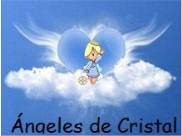 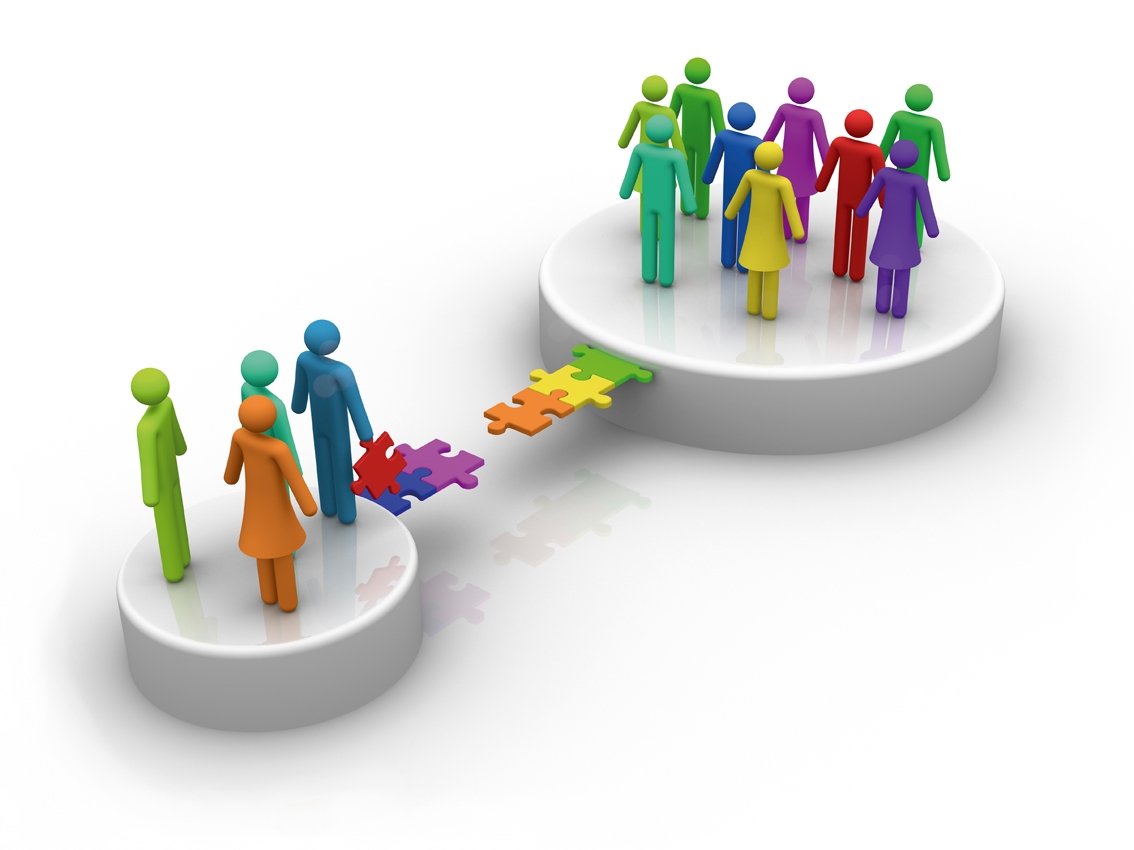 DEBERA ADJUNTAR FOTOCOPIA DE DNI, CUPON DE DEPOSITO, FOTOCOPIA DE TITULO Y/O ANALITICOOrganiza:Datos para el depósito bancarioCuenta Corriente en $ nº 01700020530900101 Banco Chubut CBU: 0830017101002053090013Alias: AngelesdeCristalTitulares:DATOS PERSONALES APELLIDO Y NOMBREDNIDIRECCION TELEFONOCIUDADE- MAILESTUDIOS (marque el correcto)Secundario incompletos *Secundario completoTerciario incompleto (cual)Terciario completo (cual)Universitario incompleto (cual)Universitario completo (cual)Título:………………………………………………………………………………………………………………………………………...LUGAR DE TRABAJOREQUIERE CERTIFICACION Para: ¿Cómo se enteró del presente curso?FacebookE- mailDiario Radio Lugar de trabajoAmigos Taller- curso- charla de orientación vocacionalForma de PagoEfectivoDepósito bancario. Trans NºApellido y NombreCUIT/CUILFUNDACION ANGELES DE CRISTAL30709953989